Publicado en Segovia el 14/02/2019 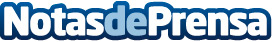 Cáritas Diocesana de Segovia estrena nueva app móvilGracias a la colaboración altruista de la empresa Bandomovil las noticias de Cáritas Segovia estarán de manera inmediata en los teléfonosDatos de contacto:Cáritas SegoviaNota de prensa publicada en: https://www.notasdeprensa.es/caritas-diocesana-de-segovia-estrena-nueva-app Categorias: Sociedad Castilla y León E-Commerce Solidaridad y cooperación Dispositivos móviles http://www.notasdeprensa.es